§1603.  Scope of inspection right1.  Agent; attorney.  A shareholder's agent or attorney has the same inspection and copying rights as the shareholder that the agent or attorney represents.[PL 2001, c. 640, Pt. A, §2 (NEW); PL 2001, c. 640, Pt. B, §7 (AFF).]2.  Right to copy.  The right to copy records under section 1602 includes, if reasonable, the right to receive copies made by photographic, xerographic or other means.[PL 2001, c. 640, Pt. A, §2 (NEW); PL 2001, c. 640, Pt. B, §7 (AFF).]3.  Charge for copies.  The corporation may impose a reasonable charge covering the costs of labor and material for copies of any documents provided to the shareholder.  The charge may not exceed the estimated cost of production or reproduction of the records.[PL 2001, c. 640, Pt. A, §2 (NEW); PL 2001, c. 640, Pt. B, §7 (AFF).]4.  Comply with demand.  The corporation may comply with a shareholder's demand to inspect the record of shareholders under section 1602, subsection 3, paragraph C by providing the shareholder with a list of shareholders that was compiled no earlier than the date of the shareholder's demand.[PL 2001, c. 640, Pt. A, §2 (NEW); PL 2001, c. 640, Pt. B, §7 (AFF).]SECTION HISTORYPL 2001, c. 640, §A2 (NEW). PL 2001, c. 640, §B7 (AFF). The State of Maine claims a copyright in its codified statutes. If you intend to republish this material, we require that you include the following disclaimer in your publication:All copyrights and other rights to statutory text are reserved by the State of Maine. The text included in this publication reflects changes made through the First Regular and First Special Session of the 131st Maine Legislature and is current through November 1. 2023
                    . The text is subject to change without notice. It is a version that has not been officially certified by the Secretary of State. Refer to the Maine Revised Statutes Annotated and supplements for certified text.
                The Office of the Revisor of Statutes also requests that you send us one copy of any statutory publication you may produce. Our goal is not to restrict publishing activity, but to keep track of who is publishing what, to identify any needless duplication and to preserve the State's copyright rights.PLEASE NOTE: The Revisor's Office cannot perform research for or provide legal advice or interpretation of Maine law to the public. If you need legal assistance, please contact a qualified attorney.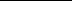 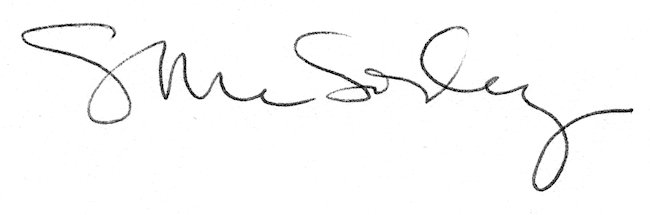 